2018年启东市企业有效技术(项目)需求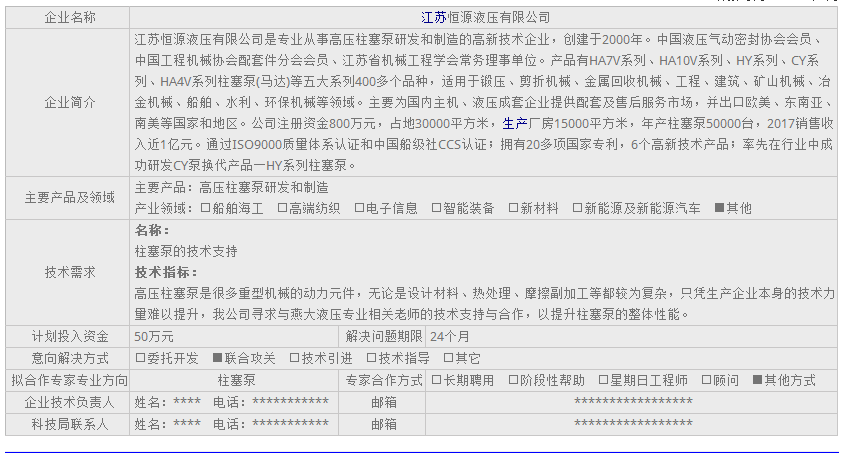 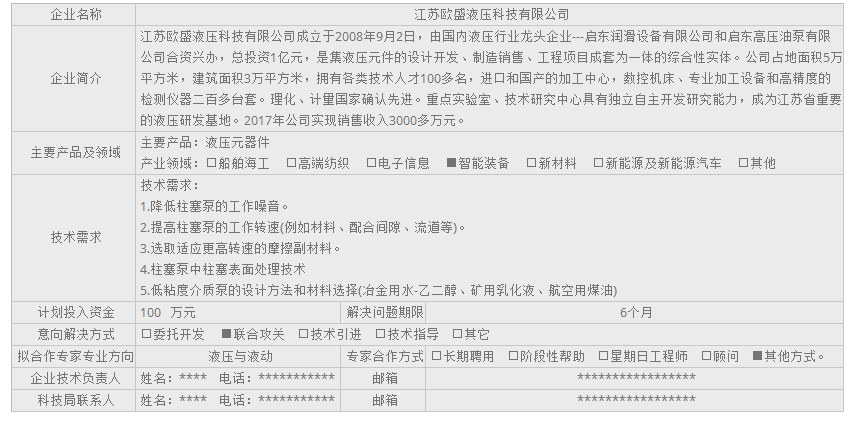 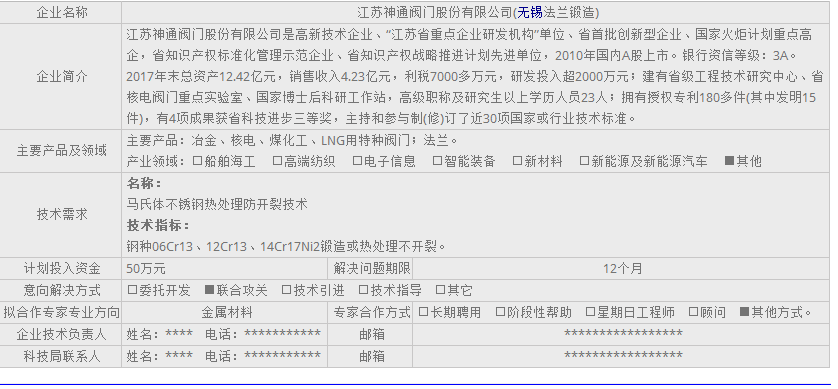 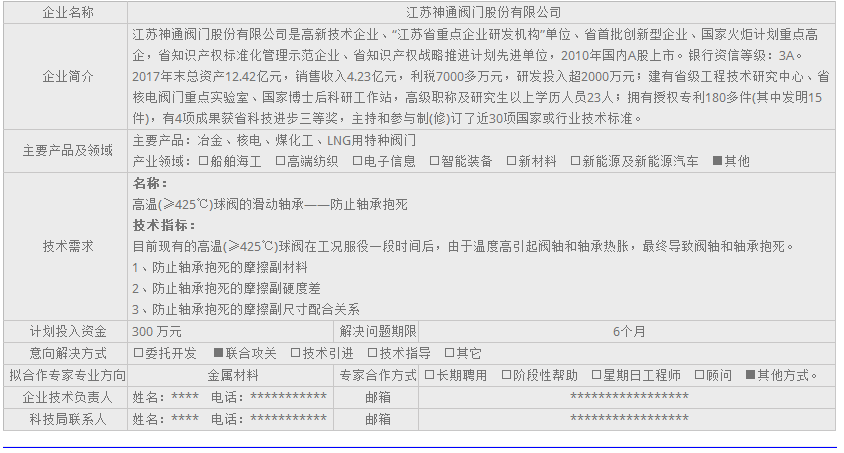 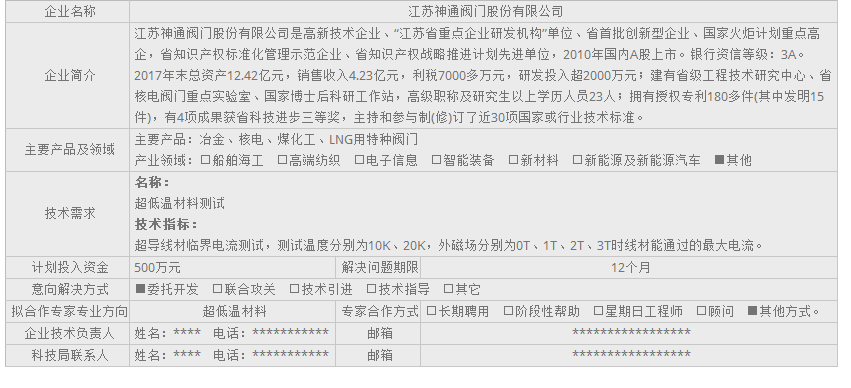 